2016國際扶輪社首爾國際年會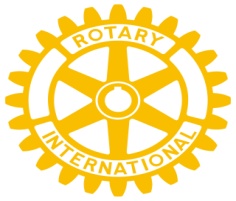  (特二豪華五星飯店+韓國必吃名店美食)行程內容 新北市第四分區鶯歌扶輪社~ (小伍) TRAVEL 電話:0936-936-226                        5/26機場接駁車地點時間:(1).AM03:10板橋火車站北二門 (2)三峽AM03:40 (地點未定)                                            (3)鶯歌AM04:00(地點未定)5/30 回台灣一樣有遊覽車送扶輪社友至鶯歌.三峽.板橋交觀甲5781  品保1016 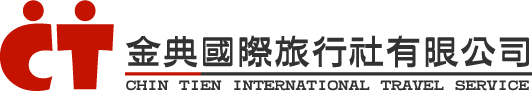 地址:台北市長安東路二段230號5樓之8電話:02-2752-8080  傳真:02-2721-7070出發日期：2015/5/26 第
1
天第
1
天早：機上套餐午：傳統韓式炭火烤肉+季節小菜晚：韓國公社推薦~韓國最著名~宮廷料理餐(到韓國絕對不能錯過的料理)早：機上套餐午：傳統韓式炭火烤肉+季節小菜晚：韓國公社推薦~韓國最著名~宮廷料理餐(到韓國絕對不能錯過的料理)早：機上套餐午：傳統韓式炭火烤肉+季節小菜晚：韓國公社推薦~韓國最著名~宮廷料理餐(到韓國絕對不能錯過的料理)早：機上套餐午：傳統韓式炭火烤肉+季節小菜晚：韓國公社推薦~韓國最著名~宮廷料理餐(到韓國絕對不能錯過的料理)早：機上套餐午：傳統韓式炭火烤肉+季節小菜晚：韓國公社推薦~韓國最著名~宮廷料理餐(到韓國絕對不能錯過的料理)第
1
天住宿： SONGDO RAMADA HOTEL 特二級仁川松島華美達 或 CASTLE HOTEL特二級水原城堡  CASTLE HOTEL 或 　特二級安山INTER BURGO 或同級住宿： SONGDO RAMADA HOTEL 特二級仁川松島華美達 或 CASTLE HOTEL特二級水原城堡  CASTLE HOTEL 或 　特二級安山INTER BURGO 或同級住宿： SONGDO RAMADA HOTEL 特二級仁川松島華美達 或 CASTLE HOTEL特二級水原城堡  CASTLE HOTEL 或 　特二級安山INTER BURGO 或同級住宿： SONGDO RAMADA HOTEL 特二級仁川松島華美達 或 CASTLE HOTEL特二級水原城堡  CASTLE HOTEL 或 　特二級安山INTER BURGO 或同級住宿： SONGDO RAMADA HOTEL 特二級仁川松島華美達 或 CASTLE HOTEL特二級水原城堡  CASTLE HOTEL 或 　特二級安山INTER BURGO 或同級第
2
天5/27~農家採果樂(體驗親自摘採季節水果)-《CNN GO推薦景點》韓劇原來是美男拍攝地~晨靜樹木園-韓劇〝冬季戀歌〞～南怡島(含遊船)5/27~農家採果樂(體驗親自摘採季節水果)-《CNN GO推薦景點》韓劇原來是美男拍攝地~晨靜樹木園-韓劇〝冬季戀歌〞～南怡島(含遊船)5/27~農家採果樂(體驗親自摘採季節水果)-《CNN GO推薦景點》韓劇原來是美男拍攝地~晨靜樹木園-韓劇〝冬季戀歌〞～南怡島(含遊船)5/27~農家採果樂(體驗親自摘採季節水果)-《CNN GO推薦景點》韓劇原來是美男拍攝地~晨靜樹木園-韓劇〝冬季戀歌〞～南怡島(含遊船)5/27~農家採果樂(體驗親自摘採季節水果)-《CNN GO推薦景點》韓劇原來是美男拍攝地~晨靜樹木園-韓劇〝冬季戀歌〞～南怡島(含遊船)第
2
天早：飯店內用早餐　午：春川雞鐵板雞+辣炒年糕+金玉炒飯　晚：韓國人氣美食～新麻蒲烤肉+鐵盤蒸蛋＋冷麵＋季節小菜早：飯店內用早餐　午：春川雞鐵板雞+辣炒年糕+金玉炒飯　晚：韓國人氣美食～新麻蒲烤肉+鐵盤蒸蛋＋冷麵＋季節小菜早：飯店內用早餐　午：春川雞鐵板雞+辣炒年糕+金玉炒飯　晚：韓國人氣美食～新麻蒲烤肉+鐵盤蒸蛋＋冷麵＋季節小菜早：飯店內用早餐　午：春川雞鐵板雞+辣炒年糕+金玉炒飯　晚：韓國人氣美食～新麻蒲烤肉+鐵盤蒸蛋＋冷麵＋季節小菜早：飯店內用早餐　午：春川雞鐵板雞+辣炒年糕+金玉炒飯　晚：韓國人氣美食～新麻蒲烤肉+鐵盤蒸蛋＋冷麵＋季節小菜第
2
天住宿：SONGDO RAMADA HOTEL 特二級仁川松島華美達 或 CASTLE HOTEL特二級水原城堡  CASTLE HOTEL 或 　特二級安山INTER BURGO 或同級住宿：SONGDO RAMADA HOTEL 特二級仁川松島華美達 或 CASTLE HOTEL特二級水原城堡  CASTLE HOTEL 或 　特二級安山INTER BURGO 或同級住宿：SONGDO RAMADA HOTEL 特二級仁川松島華美達 或 CASTLE HOTEL特二級水原城堡  CASTLE HOTEL 或 　特二級安山INTER BURGO 或同級住宿：SONGDO RAMADA HOTEL 特二級仁川松島華美達 或 CASTLE HOTEL特二級水原城堡  CASTLE HOTEL 或 　特二級安山INTER BURGO 或同級住宿：SONGDO RAMADA HOTEL 特二級仁川松島華美達 或 CASTLE HOTEL特二級水原城堡  CASTLE HOTEL 或 　特二級安山INTER BURGO 或同級第
3
天5/28~景福宮-南山公園+首爾塔+愛情鎖牆（含上塔）**會場註冊**                    -COOKIN’NANTA 亂打秀-明洞流行購物天堂 5/28~景福宮-南山公園+首爾塔+愛情鎖牆（含上塔）**會場註冊**                    -COOKIN’NANTA 亂打秀-明洞流行購物天堂 5/28~景福宮-南山公園+首爾塔+愛情鎖牆（含上塔）**會場註冊**                    -COOKIN’NANTA 亂打秀-明洞流行購物天堂 5/28~景福宮-南山公園+首爾塔+愛情鎖牆（含上塔）**會場註冊**                    -COOKIN’NANTA 亂打秀-明洞流行購物天堂 5/28~景福宮-南山公園+首爾塔+愛情鎖牆（含上塔）**會場註冊**                    -COOKIN’NANTA 亂打秀-明洞流行購物天堂 第
3
天早：飯店內用早餐　午：首爾名店~必吃美食~【土俗村】百年人蔘雞晚：〝人氣美食～部落客強力推薦〞～辛普森部隊火鍋+起司火烤兩吃＋季節小菜早：飯店內用早餐　午：首爾名店~必吃美食~【土俗村】百年人蔘雞晚：〝人氣美食～部落客強力推薦〞～辛普森部隊火鍋+起司火烤兩吃＋季節小菜早：飯店內用早餐　午：首爾名店~必吃美食~【土俗村】百年人蔘雞晚：〝人氣美食～部落客強力推薦〞～辛普森部隊火鍋+起司火烤兩吃＋季節小菜早：飯店內用早餐　午：首爾名店~必吃美食~【土俗村】百年人蔘雞晚：〝人氣美食～部落客強力推薦〞～辛普森部隊火鍋+起司火烤兩吃＋季節小菜早：飯店內用早餐　午：首爾名店~必吃美食~【土俗村】百年人蔘雞晚：〝人氣美食～部落客強力推薦〞～辛普森部隊火鍋+起司火烤兩吃＋季節小菜第
3
天住宿：特二級首爾柏納伊BERNOUI HOTEL 或 Best Western Arirang Hill 或 特二級東大門        MAYPLACE HOTEL 或 特二級金盞花飯店Benikea Premier Hotel Marigold 或同等級住宿：特二級首爾柏納伊BERNOUI HOTEL 或 Best Western Arirang Hill 或 特二級東大門        MAYPLACE HOTEL 或 特二級金盞花飯店Benikea Premier Hotel Marigold 或同等級住宿：特二級首爾柏納伊BERNOUI HOTEL 或 Best Western Arirang Hill 或 特二級東大門        MAYPLACE HOTEL 或 特二級金盞花飯店Benikea Premier Hotel Marigold 或同等級住宿：特二級首爾柏納伊BERNOUI HOTEL 或 Best Western Arirang Hill 或 特二級東大門        MAYPLACE HOTEL 或 特二級金盞花飯店Benikea Premier Hotel Marigold 或同等級住宿：特二級首爾柏納伊BERNOUI HOTEL 或 Best Western Arirang Hill 或 特二級東大門        MAYPLACE HOTEL 或 特二級金盞花飯店Benikea Premier Hotel Marigold 或同等級第
4
天5/29~今日參加國際扶輪社首爾年會+台灣館開幕-參加總監之夜晚宴5/29~今日參加國際扶輪社首爾年會+台灣館開幕-參加總監之夜晚宴5/29~今日參加國際扶輪社首爾年會+台灣館開幕-參加總監之夜晚宴5/29~今日參加國際扶輪社首爾年會+台灣館開幕-參加總監之夜晚宴5/29~今日參加國際扶輪社首爾年會+台灣館開幕-參加總監之夜晚宴第
4
天早：飯店內用早餐     午：敬請自理          晚：3490總監之夜晚宴(韓國名店~東寶城 餐標每人NTD1800全含11道中國料理餐廳)                         http://dongbosung.co.kr/bbs/board.php?bo_table=gallery&wr_id=4&page=0早：飯店內用早餐     午：敬請自理          晚：3490總監之夜晚宴(韓國名店~東寶城 餐標每人NTD1800全含11道中國料理餐廳)                         http://dongbosung.co.kr/bbs/board.php?bo_table=gallery&wr_id=4&page=0早：飯店內用早餐     午：敬請自理          晚：3490總監之夜晚宴(韓國名店~東寶城 餐標每人NTD1800全含11道中國料理餐廳)                         http://dongbosung.co.kr/bbs/board.php?bo_table=gallery&wr_id=4&page=0早：飯店內用早餐     午：敬請自理          晚：3490總監之夜晚宴(韓國名店~東寶城 餐標每人NTD1800全含11道中國料理餐廳)                         http://dongbosung.co.kr/bbs/board.php?bo_table=gallery&wr_id=4&page=0早：飯店內用早餐     午：敬請自理          晚：3490總監之夜晚宴(韓國名店~東寶城 餐標每人NTD1800全含11道中國料理餐廳)                         http://dongbosung.co.kr/bbs/board.php?bo_table=gallery&wr_id=4&page=0第
4
天住宿：特二級首爾柏納伊BERNOUI HOTEL 或 Best Western Arirang Hill 或 特二級東大門        MAYPLACE HOTEL 或 特二級金盞花飯店Benikea Premier Hotel Marigold 或同等級住宿：特二級首爾柏納伊BERNOUI HOTEL 或 Best Western Arirang Hill 或 特二級東大門        MAYPLACE HOTEL 或 特二級金盞花飯店Benikea Premier Hotel Marigold 或同等級住宿：特二級首爾柏納伊BERNOUI HOTEL 或 Best Western Arirang Hill 或 特二級東大門        MAYPLACE HOTEL 或 特二級金盞花飯店Benikea Premier Hotel Marigold 或同等級住宿：特二級首爾柏納伊BERNOUI HOTEL 或 Best Western Arirang Hill 或 特二級東大門        MAYPLACE HOTEL 或 特二級金盞花飯店Benikea Premier Hotel Marigold 或同等級住宿：特二級首爾柏納伊BERNOUI HOTEL 或 Best Western Arirang Hill 或 特二級東大門        MAYPLACE HOTEL 或 特二級金盞花飯店Benikea Premier Hotel Marigold 或同等級第
5
天5/30~✈仁川/桃園 　               長榮航空169  ICN/TPE　11:45~13:305/30~✈仁川/桃園 　               長榮航空169  ICN/TPE　11:45~13:305/30~✈仁川/桃園 　               長榮航空169  ICN/TPE　11:45~13:305/30~✈仁川/桃園 　               長榮航空169  ICN/TPE　11:45~13:305/30~✈仁川/桃園 　               長榮航空169  ICN/TPE　11:45~13:30第
5
天早：飯店內用早餐　 午：機上簡餐　 晚：溫暖的家　早：飯店內用早餐　 午：機上簡餐　 晚：溫暖的家　早：飯店內用早餐　 午：機上簡餐　 晚：溫暖的家　早：飯店內用早餐　 午：機上簡餐　 晚：溫暖的家　早：飯店內用早餐　 午：機上簡餐　 晚：溫暖的家　第
5
天航班資訊航班資訊航班資訊航班資訊航班資訊航班資訊航班號碼搭乘日期起訖城市飛行時間去程航班去程航班長榮1702016/5/26桃園(TPE)/首爾[仁川](ICN)06:35~09:50回程航班回程航班長榮1692016/5/30首爾[仁川](ICN)/桃園(TPE)11:45~13:30